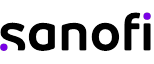               Карточка контрагента           _______________                  ______________               _____________________                      (подпись)**                                               (расшифровка)                                 (должность)                                   М.П.*Для непрерывной работы с компанией Санофи, настоятельно рекомендуем создать отдельный, общий почтовый ящик, с возможностью предоставления доступа нескольким сотрудникам и обязательно указывать дополнительный, на случай изменения основногоОсновной адрес является надлежащим для обмена юридически и финансово значимыми сообщениями. **Данные обязательно должны быть заверены подписью с расшифровкой ген. Директора, гл. бухгалтера или лицом, имеющего доверенность (в этом случае просим предоставлять скан доверенности).Полное наименованиеБренд-наименования Краткое наименованиеСтранаАдрес юридическийАдрес для отправки корреспонденции (фактический)ИННКППБанк (полное наименование)Расчетный счетКор. СчетБИКТелефонАдрес электронной почты, основной*Адрес электронной почты, дополнительный Контактное лицоФИО Генерального директораФИО Главного бухгалтера